Algebra Review: HomeworkNAME: __________________________________          DATE: _______________ PERIOD: ___________I.  Manipulate the following equations algebraically and solve for the variable.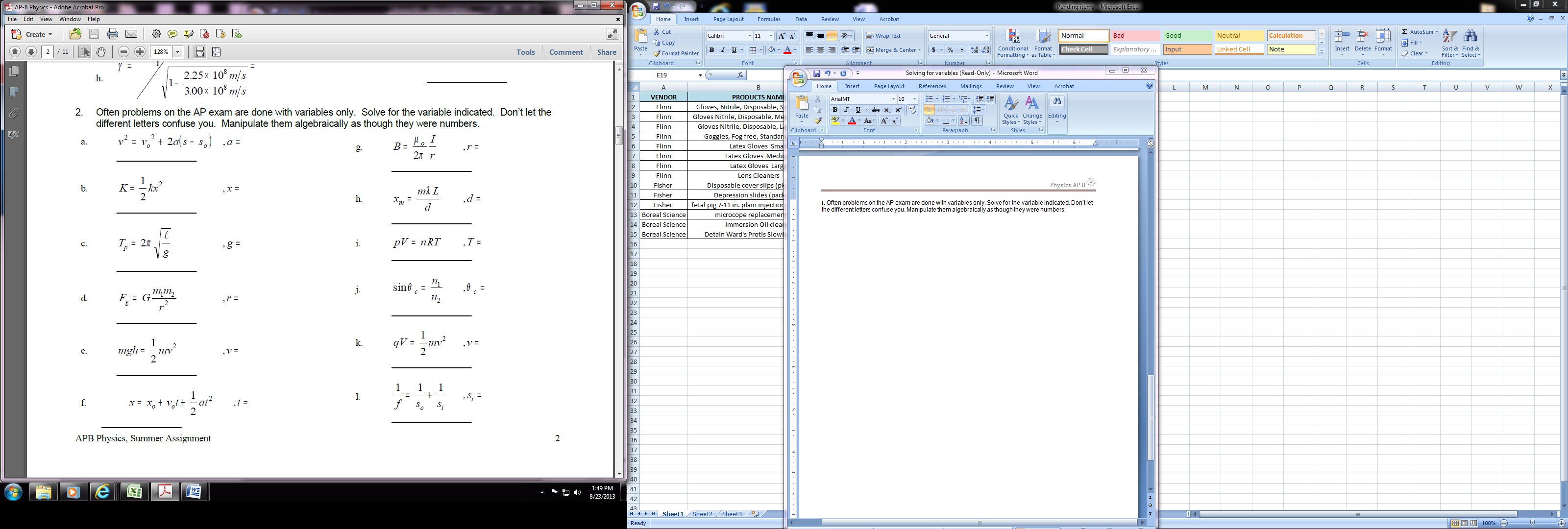 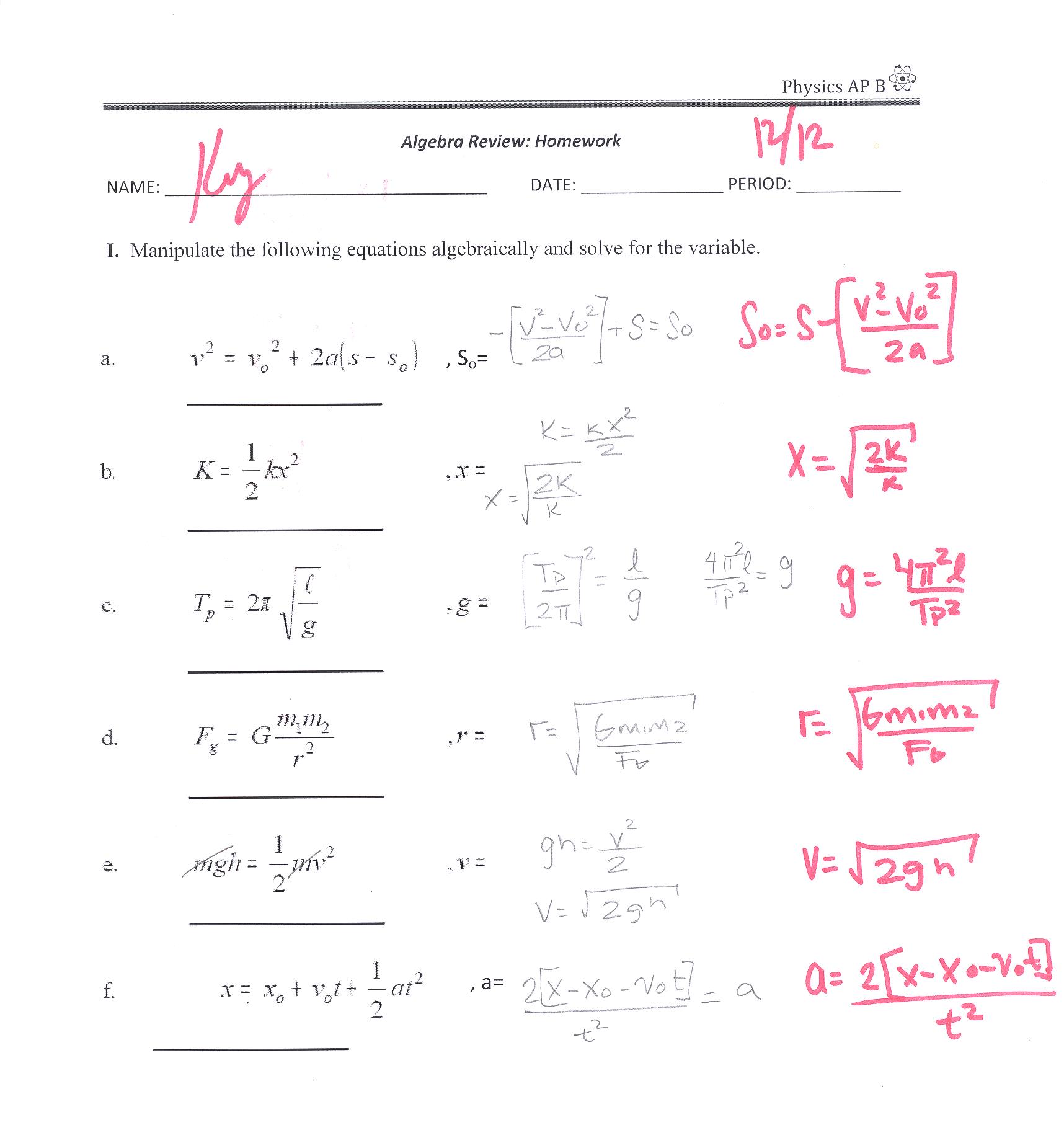 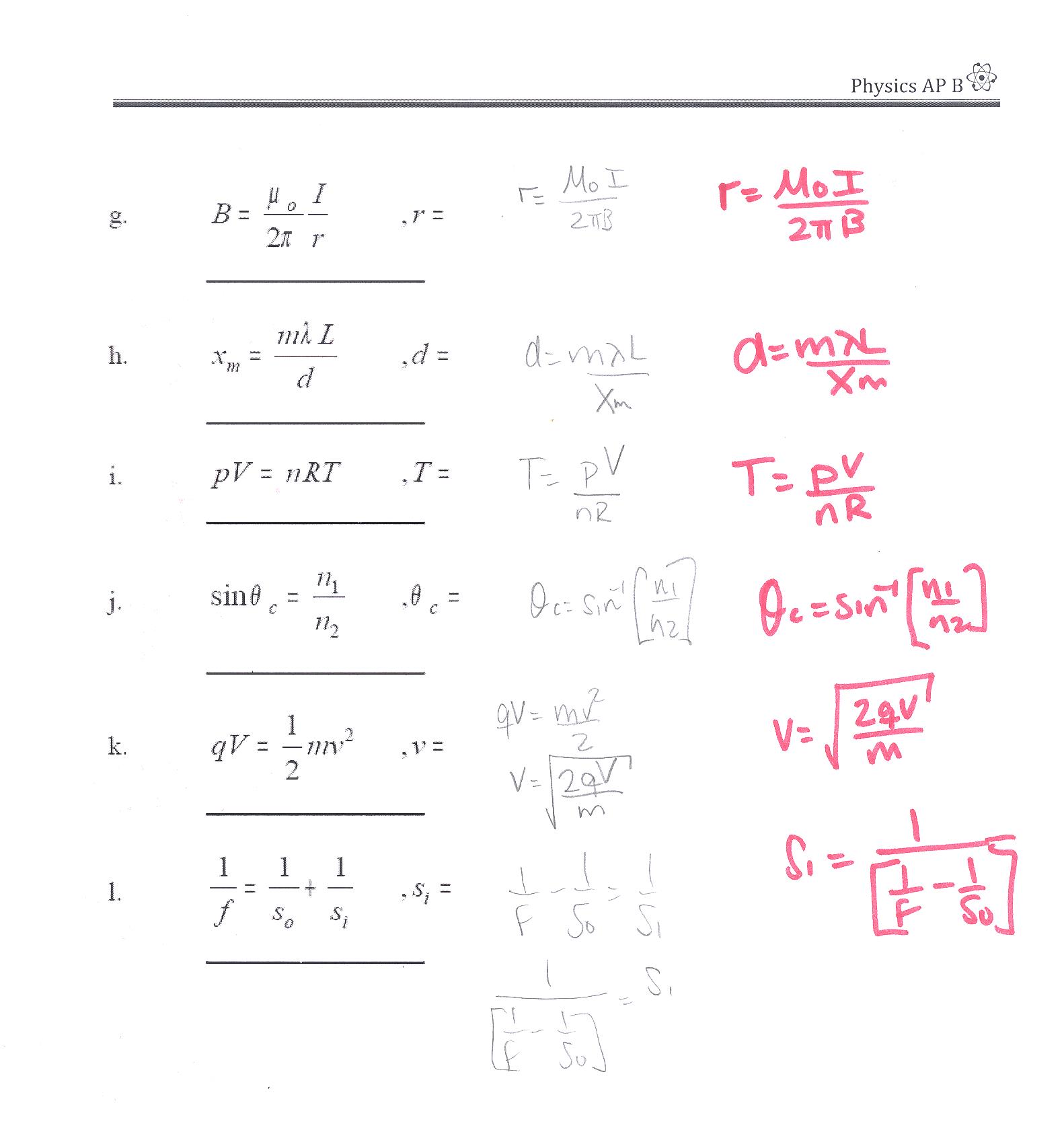 